Hausdatenblatt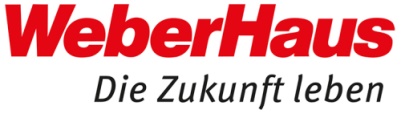 Stand: April 2020KundenhausRecker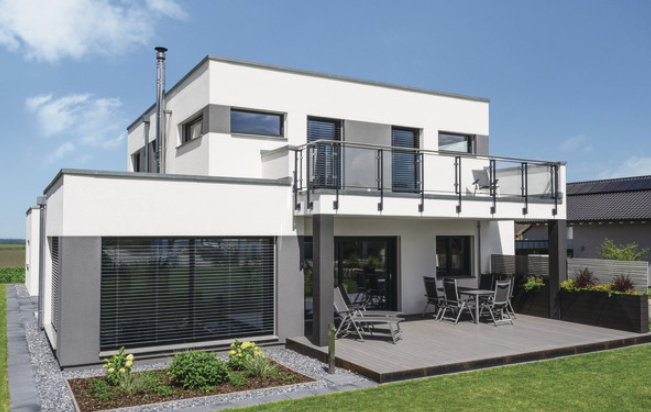 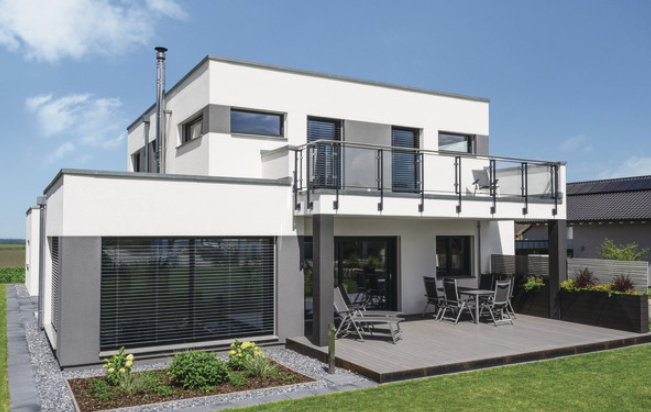 Entwurf:WeberHaus IndividualKeller / BodenplatteHaus auf Weberith-BodenplatteWohnfläche gesamt:163 m2EG:91 m2OG:72 m2 Außenmaße:12,89 m x 11,67 mBauweise:HolzfertigbauweiseWandstärke 39,5 cm; Edelputz 3 mm stark, vollflächiger Grundierungsputz, Armierung, Holzfaserdämmplatte 100 mm stark, mineralische Dämmung 260 mm stark, Holzfachwerk, Holzwerkstoffplatte, Dampfbremsvlies, GipsplatteU-Wert-Außenwand:0,11 W/m²KSchallschutzRw ≥ 51 dBFassade:Putz, farblich abgesetztDach.FlachdachU-Wert Dach:0,15 W/m²KDachneigung:0Kniestock00Fenster:Kunststofffenster in anthrazitgrau, innen weiß 
mit 3-fach-Wärmeschutzverglasung. Ug 0,6 W/m²K + Uw-Wert 0,8 W/m²K, Alu-Rolläden in anthrazitgrau, integrierte Raffstore anthrazitgrau,HeiztechnikWohnfühl-Wärmetechnik mit Wärmerückgewinnung über eine Luft/Luft Wärmepumpe, Brauchwasser-Wärmepumpe 300 ltr.HaustechnikPhotovoltaik-Anlage (12 Module), Batteriespeicher, Homeway-GrundpaketEndenergiebedarf18 kWh/m²aPrimärenergiebedarf (berechnet)32 kWh/m²amax. Primärenergiebedarf zulässig/Anforderungswert72,6 kWh/m²aEnergetischer Standard:KfW 40 Plus Architekt:Patone Architektur, RadolfzellBemerkungen:Zentrale Staubsauganlage, Kamin-Ofen Verkaufspreis (Ausbaustufe, Ausstattungslinie, BP/Keller; Preisstand):LieferradiusDEU, CH, GBR, IRL, LUX, BEL, NLD, FRAHersteller:WeberHaus GmbH & Co. KG, Am Erlenpark 1, 77866 Rheinau-LinxInternet: www.weberhaus.deE-mail: info@weberhaus.de